Edificio Administrativo San Caetano, s/n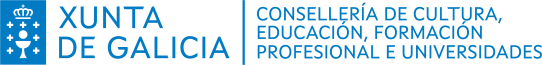 15781 Santiago de Compostela www.edu.xunta.galReclamación ante a Xefatura TerritorialVisto que a cualificación final dada na citada materia e nivel foi a seguinte	e estando en desacordo coa decisión adoptada traso procedemento de revisión no centro comunicada en data	, formúlase a presente reclamación para a súa elevación ante aXefatura Territorial da Consellería de Cultura, Educación e Universidade en base aos seguintes feitos:En Cee, ............. de	de 202_A/o alumna/o ou persoa reclamante* Asdo.:*A reclamación será formulada pola/o alumna/o no caso de ser maior de idade e polas súas persoas proxenitoras ou persoa que ostente a representación legal, no caso de ser menor de idade.DATA:Ref.: Reclam_cualif-final_XTASUNTO:RECLAMACIÓN ANTE A XEFATURA TERRITORIAL CONTRA AS CUALIFICACIÓNS FINAISDESTINATARIO:Sra. Directora do IES Fernando BlancoALUMNA/O:DNI:Persoa que formula a reclamación e relacióncoa/co alumna/oPersoa que formula a reclamación e relacióncoa/co alumna/oPersoa que formula a reclamación e relacióncoa/co alumna/oDNI:Enderezo a afectos de notificaciónsEnderezo a afectos de notificaciónsEnderezo a afectos de notificaciónsMATERIAMATERIACURSOCURSOFeitos/motivos alegados na reclamaciónFeitos/motivos alegados na reclamacióna)	A avaliación que se levou a cabo non foi adecuada aos contidos, criterios de avaliación e estándares de aprendizaxe avaliables sobre os que se levou a cabo a avaliación do proceso de aprendizaxe da alumna ou do alumno cos recolleitos nacorrespondente programación didáctica.b) Os procedementos e os instrumentos de avaliación aplicados foron inadecuados, conforme o sinalado na programacióndidáctica.c) A aplicación dos criterios de cualificación e avaliación establecidos na programación didáctica para a superación da área oumateria non foi correcta.